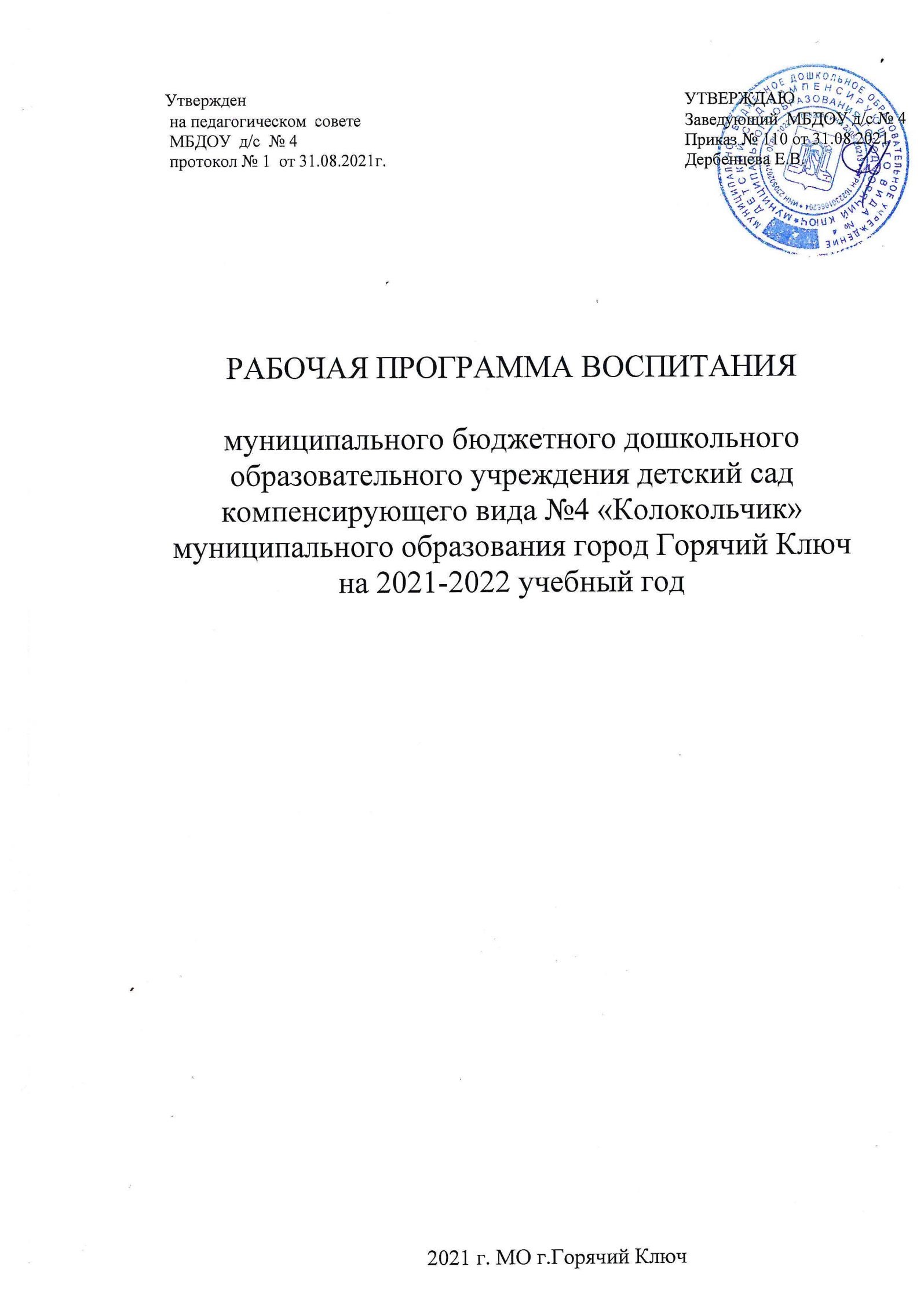 Пояснительная запискаРабочая программа воспитания МБДОУ д/с №4 (далее - Программа воспитания), предусматривает обеспечение процесса разработки рабочей программы воспитания на основе требований Федерального закона от 31 июля 2020 г. № 304-ФЗ «О внесении изменений в Федеральный закон «Об образовании в Российской Федерации» по вопросам воспитания обучающихся» с учетом Плана мероприятий по реализации в 2021-2025 годах Стратегии развития воспитания в Российской Федерации на период до 2025 года, федерального государственного образовательного стандарта дошкольного образования.МБДОУ д/с №4 руководствуется определением понятия «образовательная программа», предложенным в Федеральном законе от 29 декабря 2012 г. № 273-ФЗ «Об образовании в Российской Федерации» (далее - Федеральный закон): «образовательная программа - комплекс основных характеристик образования (объем, содержание, планируемые результаты) и организационно-педагогических условий, который представлен в виде учебного плана, календарного учебного графика, рабочих программ учебных предметов, курсов, дисциплин (модулей), иных компонентов, оценочных и методических материалов, а также в предусмотренных настоящим Федеральным законом случаях в виде рабочей программы воспитания, календарного плана воспитательной работы, форм аттестации».Программа воспитания является компонентом адаптированной основной образовательной программы МБДОУ д/с №4.В связи с этим структура Программы воспитания включает три раздела - целевой, содержательный и организационный, в каждом из них предусматривается обязательная часть и часть, формируемая участниками образовательных отношений.Под воспитанием понимается «деятельность, направленная на развитие личности, создание условий для самоопределения и социализации обучающихся на основе социокультурных, духовно-нравственных ценностей и принятых в российском обществе правил и норм поведения в интересах человека, семьи, общества и государства, формирование у обучающихся чувства патриотизма, гражданственности, уважения к памяти защитников Отечества и подвигам Героев Отечества, закону и правопорядку, человеку труда и старшему поколению, взаимного уважения, бережного отношения к культурному наследию и традициям многонационального народа Российской Федерации, природе и окружающей среде».В основе процесса воспитания детей в МБДОУ д/с №4 лежат конституционные и национальные ценности российского общества.Целевые ориентиры рассматриваются как возрастные характеристики возможных достижений	ребенка, которые базируются на основных духовно-нравственных ценностях.Ценности Родины и природы лежат в основе патриотического направления воспитания.		Ценности человека, семьи, дружбы, сотрудничества лежат в основесоциального направления воспитания.Ценность знания лежит в основе познавательного направления воспитания.Ценность здоровья лежит в основе физического и оздоровительного направления воспитания.Ценность труда лежит в основе трудового направления воспитания.Ценности культуры и красоты лежат в основе этико-эстетического направления воспитания.Реализация Программы воспитания основана на взаимодействии с разными субъектами образовательных отношений и предполагает социальное партнерство с другими организациями.Основные понятия, используемые в ПрограммеВоспитание - деятельность, направленная на развитие личности, создание условий для самоопределения и социализации обучающихся на основе социокультурных, духовно-нравственных ценностей и принятых в российском обществе правил и норм поведения в интересах человека, семьи, общества и государства, формирование у обучающихся чувства патриотизма, гражданственности, уважения к памяти защитников Отечества и подвигам Героев Отечества, закону и правопорядку, человеку труда и старшему поколению, взаимного уважения, бережного отношения к культурному наследию и традициям многонационального народа Российской Федерации, природе и окружающей среде;Образовательная ситуация - точка пересечения образовательного процесса и педагогической деятельности: каждому типу образовательной ситуации соответствуют свои программы действий ребенка и взрослого, проявляющиеся в той или иной позиции. Образовательная ситуация соотносима с ситуацией развития. Воспитательные события являются разновидностью образовательных ситуаций.Образовательная среда — социокультурное содержание образования, объединяет в себе цели и смыслы воспитания, обучения и развития детей в конкретной социокультурной ситуации, определяет состав становящихся способностей и качеств. Потенциал образовательной среды для решения целей воспитания личности позволяет говорить о воспитывающей среде.Общность - устойчивая система связей и отношений между людьми, имеющая единые ценностно-смысловые основания и конкретные целевые ориентиры. Общность - это качественная характеристика любого объединения людей, определяющая степень их единства и совместности (детско-взрослая, детская, профессиональная, профессионально-родительская).Портрет ребенка - это совокупность характеристик личностных результатов и достижений ребенка на определенном возрастном этапе.Социокультурные ценности - основные жизненные смыслы, определяющие отношение человека к окружающей действительности и детерминирующие основные модели социального поведения, которыми руководствуется человек в повседневной жизни и деятельности.Субъектность - социальный, деятельно-преобразующий способ жизни человека. Субъектность впервые появляется в конце дошкольного детства как способность ребенка к инициативе в игре, познании, коммуникации, продуктивных видах деятельности, как способность совершать нравственный поступок, размышлять о своих действиях и их последствиях.Уклад - общественный договор участников образовательных отношений, опирающийся на базовые национальные ценности, содержащий традиции региона и ОО, задающий культуру поведения сообществ, описывающий предметно-пространственную среду, деятельность и социокультурный контекст.Раздел I. Целевые ориентиры и планируемые результаты     Программы воспитания. Цель Программы воспитанияОбщая цель воспитания в МБДОУ д/с №4 - личностное развитие дошкольников и создание условий для их позитивной социализации на основе базовых ценностей через:формирование ценностного отношения к окружающему миру, другим людям, себе;овладение первичными представлениями о базовых ценностях, а также выработанных обществом нормах и правилах поведения;приобретение первичного опыта деятельности и поведения в соответствии с базовыми национальными ценностями, нормами и правилами, принятыми в обществе.Задачи воспитания формируются для каждого возрастного периода (2 мес. - 1 год, 1 год - 3 года, 3 года - 8 лет) на основе планируемых результатов достижения цели воспитания и реализуются в единстве с развивающими задачами, определенными действующими нормативными правовыми документами в сфере ДО. Задачи воспитания соответствуют основным направлениям воспитательной работы.Методологические	основы	и	принципы	построения Программы воспитанияМетодологической основой Программы воспитания являются антропологический, культурно-исторический и практичные подходы. Концепция Программы основывается на базовых ценностях воспитания, заложенных в определении воспитания, содержащемся в Федеральном законе от 29 декабря 2012г. № 273-ФЗ «Об образовании в Российской Федерации».Методологическими ориентирами воспитания также выступают: развитие личного субъективного мнения и личности ребенка в деятельности; духовно-нравственное, ценностное и смысловое содержание воспитания; идея о сущности детства как сенситивного периода воспитания; амплификация (обогащение) развития ребёнка средствами разных «специфически детских видов деятельности».Программа воспитания руководствуется принципами ДО, определенными ФГОС ДО.Программа воспитания построена на основе духовно-нравственных и социокультурных ценностей и принятых в обществе правил, и норм поведения в интересах человека, семьи, общества и опирается на следующие принципы:принцип гуманизма. Приоритет жизни и здоровья человека, прав и свобод личности, свободного развития личности; воспитание взаимоуважения, трудолюбия, гражданственности, патриотизма, ответственности, правовой культуры, бережного отношения к природе и окружающей среде, рационального природопользования;принцип   ценностного   единства    и    совместности.    Единствоценностей и смыслов воспитания, разделяемых всеми участниками образовательных отношений, содействие, сотворчество и сопереживание, взаимопонимание и взаимное уважение;принцип общего культурного образования. Воспитание основывается на культуре и традициях России, включая культурные особенности региона;принцип следования нравственному примеру. Пример как метод воспитания позволяет расширить нравственный опыт ребенка, побудить его к открытому внутреннему диалогу, пробудить в нем нравственную рефлексию, обеспечить возможность выбора при построении собственной системы ценностных отношений, продемонстрировать ребенку реальную возможность следования идеалу в жизни;принципы безопасной жизнедеятельности. Защищенность важных интересов личности от внутренних и внешних угроз, воспитание через призму безопасности и безопасного поведения;принцип совместной деятельности ребенка и взрослого. Значимость совместной деятельности взрослого и ребенка на основе приобщения к культурным ценностям и их освоения;Данные принципы реализуются в укладе МАДОУ №3, включающем воспитывающие среды, общности, культурные практики, совместную деятельность и события.Уклад МБДОУ  д/с №4Уклад - общественный договор участников образовательных отношений, опирающийся на базовые национальные ценности, содержащий традиции региона и ДОУ, задающий культуру поведения сообществ, описывающий предметно-пространственную среду, деятельности и социокультурный контекст.Уклад учитывает специфику и конкретные формы организации распорядка дневного, недельного, месячного, годового циклов жизни ДОУ.Уклад способствует формированию ценностей воспитания, которые разделяются всеми участниками образовательных отношений (воспитанниками, родителями, педагогами и другими сотрудниками ДОУ).Воспитывающая среда МБДОУ  д/с №4Воспитывающая среда - это особая форма организации образовательного процесса, реализующего цель и задачи воспитания.Воспитывающая среда определяется целью и задачами воспитания, духовно-нравственными и социокультурными ценностями, образцами и практиками. Основными характеристиками воспитывающей среды являются ее насыщенность и структурированность.Общности (сообщества) МБДОУ д/с №4Профессиональная общность - это устойчивая система связей и отношений между людьми, единство целей и задач воспитания, реализуемое всеми сотрудниками ДОУ. Сами участники общности должны разделять те ценности, которые заложены в основу Программы. Основой эффективности такой общности является рефлексия собственной профессиональной деятельности.Воспитатель, а также другие сотрудники должны:быть примером в формировании полноценных и сформированных ценностных ориентиров, норм общения и поведения;мотивировать детей к общению друг с другом, поощрять даже самые незначительные стремления к общению и взаимодействию;поощрять детскую дружбу, стараться, чтобы дружба между отдельными детьми внутри группы сверстников принимала общественную направленность;заботиться о том, чтобы дети непрерывно приобретали опыт общения на основе чувства доброжелательности;содействовать проявлению детьми заботы об окружающих, учить проявлять чуткость к сверстникам, побуждать детей сопереживать, беспокоиться, проявлять внимание к заболевшему товарищу;воспитывать в детях такие качества личности, которые помогают влиться в общество сверстников (организованность, общительность, отзывчивость, щедрость, доброжелательность и пр.);учить детей      совместной деятельности, насыщать   их	жизнь событиями, которые сплачивали бы и объединяли ребят;воспитывать в детях чувство ответственности перед группой за свое поведение.Профессионально-родительская общность включает сотрудников ДОУ и всех взрослых членов семей воспитанников, которых связывают не только общие ценности, цели развития и воспитания детей, но и уважение друг к другу.Основная задача - объединение усилий по воспитанию ребенка в семье и в ДОУ. Зачастую поведение ребенка сильно различается дома и в ДОУ. Без совместного обсуждения воспитывающими взрослыми особенностей ребенка невозможно выявление и в дальнейшем создание условий, которые необходимы для его оптимального и полноценного развития и воспитания.Детско-взрослая общность. Для общности характерно содействие друг другу, сотворчество и сопереживание, взаимопонимание и взаимное уважение, отношение к ребенку как к полноправному человеку, наличие общих симпатий, ценностей и смыслов у всех участников общности.Детско-взрослая общность является источником и механизмом воспитания ребенка. Находясь в общности, ребенок сначала приобщается к тем правилам и нормам, которые вносят взрослые в общность, а затем этинормы усваиваются ребенком и становятся его собственными.Общность строится и задается системой связей и отношений ее участников. В каждом возрасте и каждом случае она будет обладать своей спецификой в зависимости от решаемых воспитательных задач.Детская общность. Общество сверстников - необходимое условие полноценного развития личности ребенка. Здесь он непрерывно приобретает способы общественного поведения, под руководством воспитателя учится умению дружно жить, сообща играть, трудиться, заниматься, достигать поставленной цели. Чувство приверженности к группе сверстников рождается тогда, когда ребенок впервые начинает понимать, что рядом с ним такие же, как он сам, что свои желания необходимо соотносить с желаниями других.Воспитатель должен воспитывать у детей навыки и привычки поведения, качества, определяющие характер взаимоотношений ребенка с другими людьми и его успешность в том или ином сообществе. Поэтому так важно придать детским взаимоотношениям дух доброжелательности, развивать у детей стремление и умение помогать как старшим, так и друг другу, оказывать сопротивление плохим поступкам, общими усилиями достигать поставленной цели.Одним из видов детских общностей являются разновозрастные детские общности. В детском саду должна быть обеспечена возможность взаимодействия ребенка как со старшими, так и с младшими детьми. Включенность ребенка в отношения со старшими, помимо подражания и приобретения нового, рождает опыт послушания, следования общим для всех правилам, нормам поведения и традициям. Отношения с младшими - это возможность для ребенка стать авторитетом и образцом для подражания, а также пространство для воспитания заботы и ответственности.Организация жизнедеятельности детей дошкольного возраста в разновозрастной группе обладает большим воспитательным потенциалом для инклюзивного образования.Культура поведения воспитателя в общностях как значимая  составляющая уклада.Культура поведения взрослых в детском саду направлена на создание воспитывающей среды как условия решения возрастных задач воспитания. Общая психологическая атмосфера, эмоциональный настрой группы, спокойная обстановка, отсутствие спешки, разумная сбалансированность планов - это необходимые условия нормальной жизни и развития детей.Воспитатель должен соблюдать кодекс нормы профессиональной этики и поведения:педагог всегда выходит навстречу родителям и приветствует родителей и детей первым;улыбка - всегда обязательная часть приветствия;педагог описывает события и ситуации, но не даёт им оценки;педагог не обвиняет родителей и не возлагает на них ответственность за поведение детей в детском саду;тон общения ровный и дружелюбный, исключается повышение голоса;уважительное отношение к личности воспитанника;умение заинтересованно слушать собеседника и сопереживать ему;умение видеть и слышать воспитанника, сопереживать ему;уравновешенность и самообладание, выдержка в отношениях с детьми;умение быстро и правильно оценивать сложившуюся обстановку и в то же время не торопиться с выводами о поведении и способностях воспитанников;умение сочетать мягкий эмоциональный и деловой тон в отношениях с детьми;умение сочетать требовательность с чутким отношением к воспитанникам;знание возрастных и индивидуальных особенностей воспитанников;соответствие внешнего вида статусу воспитателя детского сада.Социокультурный контекстСоциокультурный контекст - это социальная и культурная среда, в которой человек растет и живет. Он также включает в себя влияние, которое среда оказывает на идеи и поведение человека.Социокультурные ценности являются определяющими в структурно-содержательной основе Программы воспитания.Социокультурный контекст воспитания является вариативной составляющей воспитательной программы. Он учитывает этнокультурные, конфессиональные и региональные особенности и направлен на формирование ресурсов воспитательной программы.Реализация социокультурного контекста опирается на построение социального партнерства образовательной организации.В рамках социокультурного контекста повышается роль родительской общественности как субъекта образовательных отношений в Программе воспитания.Деятельности и культурные практики в ДОУЦели и задачи воспитания реализуются во всех видах деятельности дошкольника, обозначенных во ФГОС ДО. В качестве средств реализации цели воспитания могут выступать следующие основные виды деятельности и культурные практики:предметно-целевая (виды деятельности, организуемые взрослым, в которых он открывает ребенку смысл и ценность человеческой деятельности, способы ее реализации совместно с родителями, воспитателями, сверстниками);культурные практики (активная, самостоятельная апробация каждым ребенком инструментального и ценностного содержаний, полученных от взрослого, и способов их реализации в различных видах деятельности через личный опыт);свободная инициативная деятельность ребенка (его спонтанная самостоятельная активность, в рамках которой он реализует свои базовые устремления: любознательность, общительность, опыт деятельности на основе усвоенных ценностей).1.3. Требования к планируемым результатам освоения              Программы  воспитанияПланируемые результаты воспитания носят отсроченный характер, но деятельность воспитателя нацелена на перспективу развития и становления личности ребенка. Поэтому результаты достижения цели воспитания даны в виде целевых ориентиров, представленных в виде обобщенных портретов ребенка к концу раннего и дошкольного возрастов. Основы личности закладываются в дошкольном детстве, и, если какие-либо линии развития не получат своего становления в детстве, это может отрицательно сказаться на гармоничном развитии человека в будущем.На уровне ДО не осуществляется оценка результатов воспитательной работы в соответствии с ФГОС ДО, так как «целевые ориентиры основной образовательной программы дошкольного образования не подлежат непосредственной оценке, в том числе в виде педагогической диагностики (мониторинга), и не являются основанием для их формального сравнения с реальными достижениями детей».Целевые ориентиры воспитательной работы для детей дошкольного возрастаПортрет ребенка дошкольного возрастаРаздел II. СодержательныйСодержание воспитательной работы по направлениям воспитанияСодержание	Программы	воспитания	реализуется	в ходе	освоения детьми дошкольного возраста всех образовательных областей, обозначенных во ФГОС ДО, одной из задач которого является объединение воспитания и обучения в целостный образовательный процесс на основе духовно- нравственных и социокультурных ценностей, принятых в обществе правил и норм поведения в интересах человека, семьи, общества и обеспечивает развитие личности, мотивации и способностей детей в различных видах деятельности:игровая;коммуникативная;познавательно-исследовательская;восприятие художественной литературы и фольклора;самообслуживание и элементарный бытовой труд;конструирование из разного материала;изобразительная;музыкальная;двигательная и охватывает следующие образовательные области:Социально-коммуникативное развитие;Познавательное развитие;Речевое развитие;Художественно-эстетическое развитие;Физическое развитие.Дошкольное образование – процесс непрерывный (ежеминутный) и реализуемый во всех режимных моментах (повседневная деятельность, игры, занятия, прогулки и т.д.). В соответствии со спецификой работы ДОУ, воспитанники пребывают в учреждении на протяжении 12 часов. Именно поэтому воспитательный процесс должен осуществлятьсяпостоянно, выполняя поставленные задачи рабочей Программы воспитания.Процесс воспитания – это процесс формирования морального сознания, нравственных чувств и привычек, нравственного поведения с первых лет жизни ребенка.Реализация цели и задач данной Программы осуществляется в рамках нескольких направлений воспитательной работы,	которых в совокупности обеспечит полноценное и гармоничное развитие личности детей от 3 до 7 лет: 1 Патриотическое направление воспитанияСоциальное направление воспитанияПознавательное направление воспитанияФизическое и оздоровительное направление воспитания 5 Трудовое направление воспитания6 Этико-эстетическое направление воспитанияВ каждом из перечисленных направлений воспитания существуютсвои подразделы, которые тесно взаимосвязаны между собой и обеспечивают интеграцию воспитательной деятельности во все образовательные области и во все виды детской деятельности в образовательном процессе, согласно АООП       МБДОУ д/с №4Патриотическое направление воспитанияЦенности Родина и природа лежат в основе патриотического направления воспитания. Патриотизм - это воспитание в ребенке нравственных качеств, чувства любви, интереса к своей стране - России, своему краю, малой родине, своему народу и народу России в целом (гражданский патриотизм), ответственности, трудолюбия; ощущения принадлежности к своему народу.Патриотическое направление воспитания строится на идее патриотизма как нравственного чувства, которое вырастает из культуры человеческого бытия, особенностей образа жизни и ее уклада, народных и семейных традиций.Воспитательная работа в данном направлении связана со структурой самого понятия «патриотизм» и определяется через следующие взаимосвязанные компоненты:когнитивно-смысловой, связанный со знаниями об истории России, своего края, духовных и культурных традиций и достижений многонационального народа России;эмоционально-ценностный, характеризующийся любовью к Родине - России, уважением к своему народу, народу России в целом;регуляторно-волевой, обеспечивающий укоренение знаний в духовных и культурных традициях своего народа, деятельность на основе понимания ответственности за настоящее и будущее своего народа, России.Задачи патриотического воспитания:формирование любви к родному краю, родной природе, родному языку, культурному наследию своего народа;воспитание любви, уважения к своим национальным особенностям и чувства собственного достоинства как представителя своего народа;воспитание уважительного отношения к гражданам России в целом,к своим соотечественникам и согражданам, представителям всех народов России, к ровесникам, родителям, соседям, старшим, другим людям вне зависимости от их этнической принадлежности;воспитание любви к родной природе, природе своего края, России, понимания единства природы и людей и бережного ответственного отношения к природе.При реализации указанных задач воспитатель ДОО должен сосредоточить свое внимание на нескольких основных направлениях воспитательной работы:ознакомлении детей с историей, героями, культурой, традициями России и своегонарода;организации коллективных творческих проектов, направленных на приобщение детей к российским общенациональным традициям;формировании правильного и безопасного поведения в природе, осознанного отношения к растениям, животным, к последствиям хозяйственной деятельности человека.Социальное направление воспитанияЦенности семья, дружба, человек и сотрудничество лежат в основе социального направления воспитания.В дошкольном детстве ребенок открывает Личность другого человека и его значение в собственной жизни и жизни людей. Он начинает осваивать все многообразие социальных отношений и социальных ролей. Он учится действовать сообща, подчиняться правилам, нести ответственность за свои поступки, действовать в интересах семьи, группы. Формирование правильного ценностно-смыслового отношения ребенка к социальному окружению невозможно без грамотно выстроенного воспитательного процесса, в котором обязательно должна быть личная социальная инициатива ребенка в детско-взрослых и детских общностях. Важным аспектом является формирование у дошкольника представления о мире профессий взрослых, появление к моменту подготовки к школе положительной установки к обучению в школе как важному шагу взросления.Основная цель социального направления воспитания дошкольниказаключается в формировании ценностного отношения детей к семье, другому человеку, развитии дружелюбия, создания условий для реализации в обществе.Выделяются основные задачи социального направления воспитания.Формирование у ребенка представлений о добре и зле, позитивного образа семьи с детьми, ознакомление с распределением ролей в семье, образами дружбы в фольклоре и детской литературе, примерами сотрудничества и взаимопомощи людей в различных видах деятельности (на материале истории России, ее героев), милосердия и заботы. Анализ поступков самих детей в группе в различных ситуациях.Формирование навыков, необходимых для полноценного существования в обществе: эмпатии (сопереживания), коммуникабельности,заботы, ответственности, сотрудничества, умения договариваться, умения соблюдать правила.Развитие способности поставить себя на место другого как проявление личностной зрелости и преодоление детского эгоизма.При реализации данных задач воспитатель ДОО должен сосредоточить свое внимание на нескольких основных направлениях воспитательной работы:организовывать сюжетно-ролевые игры (в семью, в команду и т. п.), игры с правилами, традиционные народные игры и пр.;воспитывать у детей навыки поведения в обществе;учить детей сотрудничать, организуя групповые формы в продуктивных видах деятельности;учить детей анализировать поступки и чувства - свои и других людей;организовывать коллективные проекты заботы и помощи;создавать доброжелательный психологический климат в группе.-Познавательное направление воспитанияЦенность - знания. Цель познавательного направления воспитания - формирование ценности познания.Значимым для воспитания ребенка является формирование целостной картины мира, в которой интегрировано ценностное, эмоционально окрашенное отношение к миру, людям, природе, деятельности человека.Задачи познавательного направления воспитания:развитие любознательности, формирование опыта познавательной инициативы;формирование ценностного отношения к взрослому как источнику знаний;приобщение ребенка к культурным способам познания (книги, интернет-источники, дискуссии и др.).Направления деятельности воспитателя:совместная деятельность воспитателя с детьми на основе наблюдения, сравнения, проведения опытов (экспериментирования), организации походов и экскурсий, просмотра доступных для восприятия ребенка познавательных фильмов, чтения и просмотра книг;организация конструкторской и продуктивной творческой деятельности, проектной и исследовательской деятельности детей совместно со взрослыми;организация насыщенной и структурированной образовательной среды, включающей иллюстрации, видеоматериалы, ориентированные на детскую аудиторию; различного типа конструкторы и наборы для экспериментирования.Физическое и оздоровительное направление воспитанияЦенность - здоровье. Цель данного направления - сформировать навыки здорового образа жизни, где безопасность жизнедеятельности лежит в основе всего. Физическое развитие и освоение ребенком своего тела происходит в виде любой двигательной активности: выполнение бытовых обязанностей, игр, ритмики и танцев, творческой деятельности, спорта, прогулок.Задачи по формированию здорового образа жизни:обеспечение построения образовательного процесса физического воспитания детей (совместной и самостоятельной деятельности) на основе здоровье формирующих и здоровье сберегающих технологий, и обеспечение условий для гармоничного физического и эстетического развития ребенка;закаливание, повышение сопротивляемости к воздействию условий внешней среды;укрепление опорно-двигательного аппарата; развитие двигательных способностей, обучение двигательным навыкам и умениям;формирование элементарных представлений в области физической культуры, здоровья и безопасного образа жизни;организация сна, здорового питания, выстраивание правильного режима дня;воспитание	экологической	культуры,	обучение	безопасности жизнедеятельности.Направления деятельности воспитателя:организация подвижных, спортивных игр, в том числе традиционных народных игр, дворовых игр на территории детского сада;создание детско-взрослых проектов по здоровому образу жизни;введение оздоровительных традиций в ДОО.Формирование у дошкольников культурно-гигиенических навыков является важной частью воспитания культуры здоровья. Воспитатель должен формировать у дошкольников понимание того, что чистота лица и тела, опрятность одежды отвечают не только гигиене и здоровью человека, но и социальным ожиданиям окружающих людей.Особенность культурно-гигиенических навыков заключается в том, что они должны формироваться на протяжении всего пребывания ребенка в ДОО.В формировании культурно-гигиенических навыков режим дня играет одну из ключевых ролей. Привыкая выполнять серию гигиенических процедур с определенной периодичностью, ребенок вводит их в свое бытовое пространство, и постепенно они становятся для него привычкой.Формируя у детей культурно-гигиенические навыки, воспитатель ДОО должен сосредоточить свое внимание на нескольких основных направлениях воспитательной работы:формировать у ребенка навыки поведения во время приема пищи;формировать у ребенка представления о ценности здоровья, красоте и чистоте тела;формировать у ребенка привычку следить за своим внешним видом;включать информацию о гигиене в повседневную жизнь ребенка, вигру.Работа по формированию у ребенка культурно-гигиенических навыковдолжна вестись в тесном контакте с семьей.Трудовое направление воспитанияЦенность - труд. С дошкольного возраста каждый ребенок обязательно должен принимать участие в труде, и те несложные обязанности, которые он выполняет в детском саду и в семье, должны стать повседневными. Только при этом условии труд оказывает на детей определенное воспитательное воздействие и подготавливает их к осознанию его нравственной стороны.Основная цель трудового воспитания дошкольника заключается в формировании ценностного отношения детей к труду, трудолюбия, а также в приобщении ребенка к труду. Можно выделить основные задачи трудового воспитания.Ознакомление с доступными детям видами труда взрослых и воспитание положительного отношения к их труду, познание явлений и свойств, связанных с преобразованием материалов и природной среды, которое является следствием трудовой деятельности взрослых и труда самих детей.Формирование навыков, необходимых для трудовой деятельности детей, воспитание навыков организации своей работы, формирование элементарных навыков планирования.Формирование трудового усилия (привычки к доступному дошкольнику напряжению физических, умственных и нравственных сил для решения трудовой задачи).При реализации данных задач воспитатель ДОО должен сосредоточить свое внимание на нескольких направлениях воспитательной работы:показать детям необходимость постоянного труда в повседневной жизни, использовать его возможности для нравственного воспитания дошкольников;воспитывать у ребенка бережливость (беречь игрушки, одежду, труди старания родителей, воспитателя, сверстников), так как данная черта непременно сопряжена с трудолюбием;предоставлять детям самостоятельность в выполнении работы, чтобы они почувствовали ответственность за свои действия;собственным примером трудолюбия и занятости создавать у детей соответствующее настроение, формировать стремление к полезной деятельности;связывать развитие трудолюбия с формированием общественных мотивов труда, желанием приносить пользу людям.Этико-эстетическое направление воспитанияЦенности - культура и красота. Культура поведения в своей основе имеет глубоко социальное нравственное чувство - уважение к человеку, к законам человеческого общества. Культура отношений является делом не столько личным, сколько общественным. Конкретные представления о культуре поведения усваиваются ребенком вместе с опытом поведения, с накоплением нравственных представлений.Можно выделить основные задачи этико-эстетического воспитания:формирование культуры общения, поведения, этических представлений;воспитание представлений о значении опрятности и красоты внешней, ее влиянии на внутренний мир человека;развитие предпосылок ценностно-смыслового восприятия и понимания произведений искусства, явлений жизни, отношений между людьми;воспитание любви к прекрасному, уважения к традициям и культуре родной страны и других народов;развитие творческого отношения к миру, природе, быту и к окружающей ребенка действительности;формирование у детей эстетического вкуса, стремления окружать себя прекрасным, создавать его.Для того чтобы формировать у детей культуру поведения, воспитатель ДОО должен сосредоточить свое внимание на нескольких основных направлениях воспитательной работы:учить детей уважительно относиться к окружающим людям, считаться с их делами, интересами, удобствами;воспитывать культуру общения ребенка, выражающуюся в общительности, этикет вежливости, предупредительности, сдержанности, умении вести себя в общественных местах;воспитывать культуру речи: называть взрослых на «вы» и по имени и отчеству; не перебивать говорящих и выслушивать других; говорить четко, разборчиво, владеть голосом;воспитывать культуру деятельности, что подразумевает умение обращаться с игрушками, книгами, личными вещами, имуществом ДОО;          - умение подготовиться к предстоящей деятельности, четко и последовательно выполнять, и заканчивать ее, после завершения привести в порядок рабочее место, аккуратно убрать все за собой; привести в порядок свою одежду.Цель эстетического воспитания - становление у ребенка ценностного отношения к красоте. Эстетическое воспитание через обогащение чувственного опыта и развитие эмоциональной сферы личности влияет на становление нравственной и духовной составляющей внутреннего мира ребенка.Направления деятельности воспитателя по эстетическому воспитанию предполагают следующее:выстраивание взаимосвязи художественно-творческой деятельности самих детей с воспитательной работой через развитие восприятия, образных представлений, воображения и творчества;уважительное отношение к результатам творчества детей, широкое включение их произведений в жизнь ДОО;организацию	выставок,	концертов,	создание	эстетической развивающей среды и др.;формирование	чувства	прекрасного	на	основе	восприятия художественного слова на русском и родном языке;реализация вариативности содержания, форм и методов работы с детьми по разным направлениям эстетического воспитания.Особенности реализации воспитательного процессаМетоды воспитания – это способы педагогического воздействияна сознание воспитуемых, направленные на достижение цели воспитания. Наиболее эффективные методы воспитания в сфере развития личности ребенка, это методы, которые обеспечивают создание у детей практического опыта общественного поведения. К ним можно отнести:Метод приучения ребенка к положительным формам общественного	поведения,	воспитания		нравственных		привычек. Основной смысл его заключается в том, что детей систематически в самых разных	ситуациях	побуждают		поступать	всоответствии	с	нормами	и правилами, принятыми в обществе.Например, здороваться и прощаться, благодарить за услугу, вежливо отвечать на вопросы, бережно относиться к вещам и т. п. Детей приучают к помощи и взаимопомощи, к проявлению заботы о младших, о старших, к правдивости, скромности. Приучение осуществляется с помощью упражнения, при этом побуждение к поступку, действию связывается с влиянием на чувства ребенка, на его сознание.Упражнение предполагает включение детей в разнообразную практическую деятельность, в общение со сверстниками и взрослыми в естественных жизненных ситуациях и в специально создаваемых,стимулирующих дошкольников к таким поступкам.Метод приучения дает наибольший эффект если он сочетается с примером взрослого или других детей. Чтобы ребенок начал действовать по примеру старшего или сверстника, необходимо желание быть похожим на того, кто затронул его чувства, направил деятельность. Желание быть похожим реализуется через деятельность подражания. Когда пример получил отражение в деятельности ребенка, можно говорить о его активном влиянии на личность. Следует подчеркнуть значение целенаправленного наблюдения, организуемого педагогом. Наблюдение формирует отношение к наблюдаемому и положительно влияет на поведение детей.Метод показа действия. С его помощью формируется такое важное качество, как самостоятельность. В условиях жизни ребенка в ДОУ самостоятельность приобретает 	ярко выраженный,	нравственный, общественный аспект.Метод организации деятельности, которая и в дошкольном возрасте, особенно в старшем, носит общественно полезный характер. В первую очередь это совместный, коллективный труд детей.Педагог определяет цель работы и обдумывает ее организацию в целом, а также подбор и расстановку участников в небольших объединениях. В старшей и подготовительной группах воспитатель, организуя разнообразную трудовую деятельность, формирует навыки самоорганизации: рекомендует ребятам самим обдумать, что и для чего надо делать, как спланировать и разделить работу и т. п.Педагог помогает своим воспитанникам правильно оценивать и общие результаты, и трудовые усилия каждого. Показателями нравственного развития детей этого возраста наряду с самоорганизацией являются доброжелательность, готовность к взаимопомощи, взаимовыручке, трудолюбие.В младшем дошкольном возрасте основная задача трудового воспитания - формирование самостоятельности, ибо она — необходимая предпосылка для появления у малыша желания выполнять трудовые поручения.Труд и игра являются и средствами, и методами воспитания. Игра – действенный метод воспитания в сфере личностного развития. Ценность ее как средства и действенного метода воспитания в том, что эта деятельность дает ребенку возможность наиболее свободно и самостоятельно устанавливать связи и отношения с другими детьми, выбирать цели, подбирать материалы и находить средства осуществления замысла. В игреособенно отчетливо проявляются достижения и недостатки личностного развития, уровень овладения детьми нормами и правилами поведения.Сюжетная игра имеет два плана детских отношений: один - это отношения сверстников по игре, или так называемые реальные отношения; второй	–	взаимоотношения	играющих,	регулируемые	определенным сюжетом. Педагогически ценный сюжет, отражающий положительные стороны быта, общественно- политические явления, благотворно влияет на поведение детей в игре и даже отчасти вне игры. Игра активизирует чувства и отношения ребенка, его представления об окружающем. Для овладения детьми опытом общественного поведения необходимо развивать содержательные игры и активизировать общую работу по воспитанию у детей нравственных чувств и привычек поведения. Тогда можно ожидать, что при сговоре детей по поводу игры и в процессе самой игры будет достигнуто единство между поведением ребенка в соответствии с взятой на себя ролью и реальным поведением.Перечисленные методы применяются педагогом в любом виде детской деятельности.Следующие методы направлены на формирование у дошкольников нравственных представлений, суждений, оценок:беседы воспитателя на этические темы;чтение художественной литературы и рассказывание;рассматривание и обсуждение картин, иллюстраций, видеофильмов.Эти средства и методы целесообразно применять, при организации занятий со всей группой.На занятиях должно предусматриваться осуществление задач по воспитанию в сфере личностного развития, но особенно важно тщательно продумать содержание и ход занятий, на которых обобщаются знания и формируются представления детей о нашей Родине, ее многонациональном составе и другие общественные представления.Вне занятий, также должны использоваться методы, направленные на формирование у детей нравственных представлений, суждений и оценок.Можно использовать также другие методы:вопросы к детям, побуждающие к ответу, картинки, на которых изображены различные ситуации, настольные игры и т. п.Такие методы используются главным образом для формирования у детей правильных оценок поведения и отношений и превращения моральных представлений в мотивы поведения.Этому содействует сочетание занятий словесного, словесно-наглядного характера с практической деятельностью детей.Метод убеждения. Его используют через доброе, умное слово воспитателя, и с помощью художественных произведений, и через умело организованную деятельность.Метод	положительного	примера.	Этот	метод	используется	в педагогическом процессе для организации детской деятельности в повседневной жизни. Важно, чтобы положительный пример становился для ребенка образцом для подражания.Методы поощрения. Чаще всего используются при повседневном общении взрослого с детьми. Они могут иметь положительное воздействие. В поощрениях и наказаниях чаще всего фиксируется результат воспитания в сфере личностного развития. Хорошее поведение, хорошие поступки заслуживают положительной оценки взрослого, а иногда одобрения с привлечением внимания группы детей. Поощрение должно применяться непременно с учетом того, какое значение имеет данный поступок не только для самого ребенка, но и для близких ему людей.Особенности взаимодействия педагогического коллектива с семьями воспитанников в процессе реализации ПрограммывоспитанияМБДОУ д/с №4 в тесном сотрудничестве с семьей осуществляет всестороннее гармоническое развитие и воспитание детей. Единство педагогических целей общества и семьи определяет тесную связь между общественным и семейным воспитанием.Созданию благоприятных условий для всестороннего развития детей способствует, и ответственное отношение большинства родителей (законных представителей) к своим родительским обязанностям. Невозможно переоценить огромную роль семьи в формировании личности ребенка, особенно в раннем и дошкольном возрасте.Семья располагает условиями, которые наиболее соответствуют особенностям и потребностям детей этого возраста.Атмосфера любви, взаимного внимания и заботы в семье, воздействует на формирование чувств ребенка. Поскольку эмоции в жизни дошкольника играют главенствующую роль, определяют направление его деятельности, формирование эмоциональной сферы становится основой развития личности ребенка. Гуманные чувства, закладываемые семьей, являются важной предпосылкой воспитания ребенка в сфере развития его личности.Общение ребенка с родителями (законными представителями) происходит в самых разнообразных жизненных ситуациях. В семье ребенок с малых лет включается во взаимоотношения взрослых, в совместный с ними бытовой труд, на него оказывают влияние люди разного пола, возраста,разных	профессий,	все	это	разносторонне	формирует	его	чувства	и представления. Воздействие родителей (законных представителей) на детей постоянно. Подражая им как самым близким и авторитетным для него образцам, ребенок овладевает нормами поведения, отношений к окружающим людям.Таким образом, в семье имеются объективные естественно складывающиеся условия для формирования у детей нравственных чувств, представлений, навыков поведения.Однако	личность	ребенка	формируется	не	только	под	влиянием объективных условий и обстоятельств жизни семьи, но и прежде всего под воспитательной деятельности родителей (законных представителей).В повышении уровня семейного воспитания дошкольников принадлежит	дошкольному	образовательному	учреждению, непосредственного контакта с детьми и их родителями (законными представителями), позволяет педагогам и специалистам МБДОУ д/с №4 выявлять характер семейного воспитания, добиваться единства влияний на ребенка в ДОУ и семье.Уровень семейного воспитания в большой мере зависит от уровня педагогической культуры родителей (законных представителей) детей, важнейшей составной частью которой являются конкретные педагогические знания об особенностях ребенка того или иного возраста, о содержании и методах его воспитания.Поэтому одна из важных задач МБДОУ д/с №4 - педагогическое просвещение родителей (законных представителей) воспитанников.Раздел III. ОрганизационныйОбщие требования к условиям реализации Программы воспитанияПрограмма воспитания МБДОУ д/с №4 реализуется через формирование социокультурного воспитательного пространства при соблюдении условий создания уклада, отражающего готовность всех участников образовательного процесса руководствоваться едиными принципами и регулярно воспроизводить наиболее ценные для нее воспитательно значимые виды совместной деятельности.Уклад МБДОУ д/с №4 направлен на сохранение преемственности принципов воспитания с уровня дошкольного образования на уровень начального общего образования:Обеспечение личностно развивающей предметно-пространственной среды, в том числе современное материально-техническое обеспечение, методические материалы и средства обучения.Наличие профессиональных кадров и готовность педагогического коллектива к достижению целевых ориентиров Программы воспитания.Взаимодействие с родителями по вопросам воспитания.Учет индивидуальных особенностей детей дошкольного возраста, в интересах	которых	реализуется	Программа	воспитания	(возрастных,физических, психологических, национальных и пр.).Уклад задает и удерживает ценности воспитания - как инвариантные, так и свои собственные, - для всех участников образовательных отношений: руководителей ДОУ, воспитателей и специалистов, вспомогательного персонала, воспитанников, родителей (законных представителей), субъектов социокультурного окружения ДОУ.Уклад определяется общественным договором, устанавливает правила жизни и отношений в ДОУ, нормы и традиции, психологический климат (атмосферу), безопасность, характер воспитательных процессов, способы взаимодействия между детьми и педагогами, педагогами и родителями, детьми друг с другом. Уклад включает в себя сетевое информационное пространство и нормы общения участников образовательных отношений в социальных сетях.Уклад учитывает специфику и конкретные формы организации распорядка дневного, недельного, месячного, годового цикла жизни ДОУ.Процесс проектирования уклада ДОУ включает следующие шаги.Уклад и ребенок определяют особенности воспитывающей среды. Воспитывающая среда раскрывает заданные укладом ценностно-смысловые ориентиры. Воспитывающая среда - это содержательная и динамическая характеристика уклада, которая определяет его особенности, степень его вариативности и уникальности.Воспитывающая среда строится по трем линиям:«от взрослого», который создает предметно-образную среду, способствующую воспитанию необходимых качеств;«от совместной деятельности ребенка и взрослого», в ходе которой формируются нравственные, гражданские, эстетические и иные качества ребенка в ходе специально организованного педагогического взаимодействия ребенка и взрослого, обеспечивающего достижение поставленных воспитательных целей;«от ребенка», который самостоятельно действует, творит, получает опыт деятельности, в особенности - игровой.Взаимодействия взрослого с детьми. События ДОУСобытие - это форма совместной деятельности ребенка и взрослого, в которой активность взрослого приводит к приобретению ребенком собственного опыта переживания той или иной ценности. Для того чтобы стать значимой, каждая ценность воспитания должна быть понята, раскрыта и принята ребенком совместно с другими людьми в значимой для него общности. Этот процесс происходит стихийно, но для того, чтобы вести воспитательную работу, он должен быть направлен взрослым.Воспитательное	событие	-	это	спроектированная	взрослым образовательная ситуация. В каждом воспитательном событии педагог продумывает смысл реальных и возможных действий детей и смысл своих действий в контексте задач воспитания. Событием может быть не только организованное мероприятие, но и спонтанно возникшая ситуация, и любой режимный момент, традиции утренней встречи детей, индивидуальная беседа, общие	дела,	совместно		реализуемые		проекты	и	пр.		Планируемые	и подготовленные	педагогом	воспитательные	события	проектируются	в соответствии с календарным планом воспитательной работы ДОО, группы, ситуацией развития конкретного ребенка.Проектирование событий в ДОУ возможно в следующих формах:разработка и реализация значимых событий в ведущих видах деятельности (детско-взрослый спектакль, построение эксперимента, совместное конструирование, спортивные игры и др.);проектирование встреч, общения детей со старшими, младшими, ровесниками, с взрослыми, с носителями воспитательно значимых культурных практик (искусство, литература, прикладное творчество и т. д.), профессий, культурных традиций народов России;создание творческих детско-взрослых проектов (празднование Дня Победы с приглашением ветеранов, «Театр в детском саду» - показ спектакля для детей из соседнего детского сада и т. д.).Проектирование событий позволяет построить целостный годовой цикл методической работы на основе традиционных ценностей российского общества. Это поможет каждому педагогу создать тематический творческий проект в своей группе и спроектировать работу с группой в целом, с подгруппами детей, с каждым ребенком.Организация предметно-пространственной средыВ МБДОУ д/с №4 созданы условия для развития детей от 3 до 7 лет. Развивающая среда выступает в роли стимулятора, движущей силы в целостном процессе становления личности ребенка, способствует раннему проявлению разносторонних способностей воспитанников.Создавая предметно-развивающую среду по требованиям ФГОС ДО, мы руководствовались:Среда должна выполнять образовательную, развивающую, воспитывающую, стимулирующую, организованную, коммуникативную функции. Но самое главное – она должна работать на развитие самостоятельности и самодеятельности ребенка.Необходимо гибкое и вариативное использование пространства. Среда должна служить удовлетворению потребностей и интересов ребенка.Форма и дизайн предметов ориентирована на безопасность и возраст детей.Элементы декора должны быть легко сменяемыми.В каждой группе необходимо предусмотреть место для детской экспериментальной деятельности.Организуя предметную среду в групповом помещении необходимо учитывать закономерности психического развития, показатели их здоровья, психофизиологические и коммуникативные особенности, уровень общего и речевого развития, а также показатели эмоциональной сферы.При создании развивающего пространства в групповом помещении необходимо учитывать ведущую роль игровой деятельности. Среда включает знаки и символы государства, региона, города и организации.Среда отражает региональные, этнографические, конфессиональные и другие особенности социокультурных условий, в которых находится организация.Среда должна быть экологичной, природосообразной и безопасной.Среда обеспечивает ребенку возможность общения, игры и совместной деятельности. Отражает ценность семьи, людей разных поколений, радость общения с семьей.Среда обеспечивает ребенку возможность познавательного развития, экспериментирования, освоения новых технологий, раскрывает красоту знаний, необходимость научного познания, формирует научную картину мира.Среда обеспечивает ребенку возможность посильного труда, а также отражает ценности труда в жизни человека и государства (портреты членовсемей воспитанников, героев труда, представителей профессий и пр.) Результаты труда ребенка могут быть отражены и сохранены в среде.Среда обеспечивает ребенку возможности для укрепления здоровья, раскрывает смысл здорового образа жизни, физической культуры и спорта.Среда предоставляет ребенку возможность погружения в культуру России, знакомства с особенностями региональной культурной традиции. Вся среда дошкольной организации должна быть гармоничной и эстетически привлекательной.При выборе материалов и игрушек для ППС необходимо ориентироваться на продукцию отечественных и территориальных производителей. Игрушки, материалы и оборудование должны соответствовать возрастным задачам воспитания детей дошкольного возраста.Кадровое обеспечение воспитательного процессаРеализация Программы воспитания обеспечивается коллективом МБДОУ д/с №4, в составе которого 24 педагога:заведующий – 1старший воспитатель-1   музыкальный руководитель –2 педагог-психолог – 2учитель-логопед - 6воспитатели – 12Средний возраст педагогического коллектива - 38 лет. В МБДОУ д/с №4 работает более 40% педагогов со стажем работы свыше 15 лет.Наши педагоги:- имеют звание «Почетный работник общего образования РФ» – 2 педагога;- имеют звание «Почетный работник сферы образования РФ» – 1 педагог;- почетная грамота министерства образования и науки Российской Федерации – 1 педагог;- медаль «За особый вклад в развитие города Горячий Ключ»  –  1 педагог;- юбилейная медаль  «К 150-летию города Горячий Ключ» – 1 педагог; - грамота МОН Краснодарского края  – 2 педагога;- грамота главы города Горячий Ключ – 3 педагога;- благодарность главы города Горячий Ключ – 5 педагогов.  Уровень		профессиональной		подготовленности	воспитателей	и педагогов МБДОУ д/с №4, их мастерство, умение руководить процессом также   оказывают большое влияние на его ход и результаты. Процесс воспитания имеет двусторонний характер. Его течение необычно тем, что идет в двух направлениях:	от	воспитателя	к	воспитаннику	и	от	воспитанника	к    воспитателю.Управление процессом строится главным образом на обратных связях, т. е. на той информации, которая поступает от воспитанников. Чем больше ее в распоряжении воспитателя, тем целесообразнее воспитательное воздействие.Содержание деятельности педагога на этапе осуществления педагогического процесса представлено взаимосвязанной системой таких педагогических действий, как:постановка перед воспитанниками целей и разъяснение задач деятельности;создание	условий	для	принятия	задач	деятельности	коллективом	и отдельными воспитанниками;применение	отобранных	методов,	средств	и	приемов	осуществления педагогического процесса;обеспечение	взаимодействия	субъектов	педагогического	процесса	и создание условий для его эффективного протекания;использование	необходимых	приемов	стимулирования	активности обучающихся;установление	обратной	связи	и	своевременная	корректировка	хода педагогического процесса.Воспитательная деятельность педагога проявляется, прежде всего, в ее целях. Она не имеет конкретного предметного результата, который можно было бы воспринимать с помощью органов чувств, поскольку направлена на обеспечение эффективности других видов деятельности (учебной, трудовой). Содержание, формы и методы воспитательной деятельности педагога всегда подчинены тому или иному виду деятельности детей. О ее эффективности можно судить и по таким критериям, как уровень развития коллектива, обученность	и	воспитанность	детей,	характер		сложившихся взаимоотношений, сплоченность группы дошкольников. Однако основной продукт	воспитательной	деятельности	всегда		носит	психологический характер.Основным признаком эффективного педагогического взаимодействия является взаимосвязь всех педагогов ДОУ направленная на развитие личности ребенка, социального становления, гармонизацию взаимоотношений детей с окружающим социумом, природой, самим собой.Нормативно-методическое обеспечение реализации Программы воспитанияАдаптированная основная образовательная программа МБДОУ д/с №4;Программа развития МБДОУ д/с №4;Рабочая программа воспитания МБДОУ д/с №4;Календарный план воспитательной работы на учебный год;План работы на учебный год;Должностные инструкции специалистов, отвечающих за организацию воспитательной деятельности в ДОУ;Особые требования к условиям, обеспечивающим достижение планируемых личностных результатов в работе с особыми категориями детейИнклюзия (дословно - «включение») - это готовность образовательной системы принять любого ребенка независимо от его индивидуальных особенностей (психофизиологических, социальных, психологических, этнокультурных, национальных, религиозных и др.) и обеспечить ему оптимальную социальную ситуацию развития.Инклюзия является ценностной основой уклада ДОУ и основанием для проектирования воспитывающих сред, деятельностей и событий.На уровне уклада: ДОУ инклюзивное образование - это норма для воспитания, реализующая такие социокультурные ценности, как забота, принятие, взаимоуважение, взаимопомощь, совместность, сопричастность, социальная ответственность. Эти ценности должны разделяться всеми участниками образовательных отношений в ДОУ.На уровне воспитывающих сред. ППС строится как максимально доступная для детей с ОВЗ; событийная воспитывающая среда ДОУ обеспечивает возможность включения каждого ребенка в различные формы жизни детского сообщества; рукотворная воспитывающая среда обеспечивает возможность демонстрации уникальности достижений каждого ребенка.На уровне общности: формируются условия освоения социальных ролей, ответственности и самостоятельности, сопричастности к реализации целей и смыслов сообщества, приобретается опыт развития отношений между детьми, родителями, воспитателями. Детская и детско-взрослая общность в инклюзивном образовании развиваются на принципах заботы, взаимоуважения и сотрудничества в совместной деятельности.На уровне деятельностей: педагогическое проектирование совместной деятельности в разновозрастных группах, в малых группах детей, в детско-родительских группах обеспечивает условия освоения доступных навыков, формирует опыт работы в команде, развивает активность и ответственность каждого ребенка в социальной ситуации его развития.На уровне событий: проектирование педагогами ритмов жизни, праздников и общих дел с учетом специфики социальной и культурной ситуации развития каждого ребенка обеспечивает возможность участиякаждого в жизни и событиях группы, формирует личностный опыт, развивает самооценку и уверенность ребенка в своих силах. Событийная организация должна обеспечить переживание ребенком опыта самостоятельности, счастья и свободы в коллективе детей и взрослых.Основными условиями реализации Программы воспитания в дошкольных образовательных организациях, реализующих инклюзивное образование, являются:полноценное проживание ребенком всех этапов детства (младенческого, раннего и дошкольного возраста), обогащение (амплификация) детского развития;построение воспитательной деятельности с учетом индивидуальных особенностей каждого ребенка, при котором сам ребенок становится активным субъектом воспитания;содействие и сотрудничество детей и взрослых, признание ребенка полноценным участником (субъектом) образовательных отношений;формирование и поддержка инициативы детей в различных видах детской деятельности;активное привлечение ближайшего социального окружения к воспитанию ребенка.Задачами воспитания детей с ОВЗ в условиях дошкольной образовательной организации являются:формирование общей культуры личности детей, развитие их социальных, нравственных, эстетических, интеллектуальных, физических качеств, инициативности, самостоятельности и ответственности;формирование доброжелательного отношения к детям с ОВЗ и их семьям со стороны всех участников образовательных отношений;обеспечение психолого-педагогической поддержки семье ребенка с особенностями в развитии и содействие повышению уровня педагогической компетентности родителей;обеспечение эмоционально-положительного взаимодействия детей с окружающими в целях их успешной адаптации и интеграции в общество;расширение у детей с различными нарушениями развития знаний и представлений об окружающем мире;взаимодействие с семьей для обеспечения полноценного развития детей с ОВЗ;охрана и укрепление физического и психического здоровья детей, в том числе их эмоционального благополучия;объединение обучения и воспитания в целостный образовательный процесс на основе духовно-нравственных и социокультурных ценностей и принятых в обществе правил и норм поведения в интересах человека, семьи, общества.Календарный план воспитательной работыПри составлении плана воспитательно-образовательной работы в каждой возрастной группе педагоги должны учитывать мероприятия ДОУ, утвержденные в годовом плане воспитательной работы МБДОУ детский сад № 4 на текущий учебный год.Примерный календарный план воспитательной работы (Приложение 1) строится на основе Программы воспитания.В основу календарного плана воспитательной работы МБДОУ д/с № 4 положены традиционные события, проекты и акции, воспитательные циклы, участие воспитанников в конкурсном движении, фестивалях детского творчества.Традиционные события реализуются ежегодно в рамках годового плана. Проекты и социально-значимые акции соответствуют проблематике годовых задач.Воспитательные еженедельные циклы строятся на основе базовых ценностей, конкретизируются в соответствии с возрастными особенностями воспитанников в каждой возрастной группе, и являются обязательной частью Рабочей программы педагога. Воспитательные циклы могут строится по трем разным вариантам:погружение-знакомство, которое реализуется в различных формах (чтение, просмотр, экскурсии и пр.) коллективное мероприятие, в рамках которого создаются творческие продукты организация события, которое формирует ценности.2.	погружение-знакомство – событие – рефлексия события.3.	яркое событие – погружение - приобщение к культурному содержанию на основе ценности.Каждый воспитатель разрабатывает конкретные формы реализации воспитательного цикла, определяет цель и алгоритм действия взрослых, а также задачи и виды деятельности детей в каждой из форм работы.План воспитательной работы строится на основе базовых ценностей по следующим этапам: − погружение-знакомство, которое реализуется в различных формах (чтение, просмотр, экскурсии и пр.); − разработка коллективного проекта, в рамках которого создаются творческие продукты; − организация события, которое формирует ценности. Данная последовательность является циклом, который при необходимости может повторяться в расширенном, углубленном и соответствующем возрасту варианте неограниченное количество раз. События, формы и методы работы по решению воспитательных задач могут быть интегративными. В течение всего года воспитатель осуществляет педагогическую диагностику на основе наблюдения за поведением детей. В фокусе педагогической диагностики находится понимание ребенком смысла конкретной ценности и ее проявление в его поведении.Глоссарийсловарь узкоспециализированных терминовОбразование - единый целенаправленный процесс воспитания и обучения, являющийся общественно значимым благом и осуществляемый в интересах человека, семьи, общества и государства, а также совокупность приобретаемых знаний, умений, навыков, ценностных установок, опыта деятельности и компетенции определенных объема и сложности в целях интеллектуального, духовно-нравственного, творческого, физического и (или) профессионального развития человека, удовлетворения его образовательных потребностей и интересов; Воспитание – деятельность, направленная на развитие личности, создание условий для самоопределения и социализации обучающегося на основе социокультурных, духовно-нравственных ценностей и принятых в обществе правил, и норм поведения в интересах человека, семьи, общества и государства; Обучение – целенаправленный процесс организации деятельности обучающихся по овладению знаниями, умениями, навыками и компетенцией, приобретению опыта деятельности, развитию способностей, приобретению опыта применения знаний в повседневной жизни и формированию у обучающихся мотивации получения образования в течение всей жизни; Инклюзивное образование – обеспечение равного доступа к образованию для всех обучающихся с учетом разнообразия особых образовательных потребностей и индивидуальных возможностей; Качество образования – комплексная характеристика образовательной деятельности и подготовки обучающегося, выражающая степень их соответствия федеральным государственным образовательным стандартам, образовательным стандартам, федеральным государственным требованиям и (или) потребностям физического или юридического лица, в интересах которого осуществляется образовательная деятельность, в том числе степень достижения планируемых результатов образовательной программы; Федеральный государственный образовательный стандарт – совокупность обязательных требований к образованию определенного уровня и (или) к профессии, специальности и направлению подготовки, утвержденных в зависимости от уровня образования федеральным органом исполнительной власти, осуществляющим функции по выработке и реализации государственной политики и нормативно-правовому регулированию в сфере общего образования, или федеральным органом исполнительной власти, осуществляющим функции по выработке и реализации государственной политики и нормативно-правовому регулированию в сфере высшего образования; (в ред. Федерального закона от 26.07.2019 N 232-ФЗ) Образовательная деятельность – деятельность по реализации образовательных программ; Образовательная программа - комплекс основных характеристик образования (объем, содержание, планируемые результаты), организационно-педагогических условий и в случаях, предусмотренных настоящим Федеральным законом, форм аттестации, который представлен в виде учебного плана, календарного учебного графика, рабочих программ учебных предметов, курсов, дисциплин (модулей), иных компонентов, а также оценочных и методических материалов; Средства обучения и воспитания – приборы, оборудование, включая спортивное оборудование и инвентарь, инструменты (в том числе музыкальные), учебно-наглядные пособия, компьютеры, информационно-телекоммуникационные сети, аппаратно-программные и аудиовизуальные средства, печатные и электронные образовательные и информационные ресурсы и иные материальные объекты, необходимые для организации образовательной деятельности; Отношения в сфере образования – совокупность общественных отношений по реализации права граждан на образование, целью которых является освоение обучающимися содержания образовательных программ (образовательные отношения), и общественных отношений, которые связаны с образовательными отношениями и целью которых является создание условий для реализации прав граждан на образование; Участники образовательных отношений – обучающиеся, родители (законные представители) несовершеннолетних обучающихся, педагогические работники и их представители, организации, осуществляющие образовательную деятельность; Педагогический работник – физическое лицо, которое состоит в трудовых, служебных отношениях с организацией, осуществляющей образовательную деятельность, и выполняет обязанности по обучению, воспитанию обучающихся и (или) организации образовательной деятельности; Квалификация – уровень знаний, умений, навыков и компетенции, характеризующий подготовленность к выполнению определенного вида профессиональной деятельности; Сплоченность – степень единства коллектива, обусловленная общностью целей, ценностных ориентаций, взаимозависимостью членов группы в процессе совместной деятельности и их взаимной симпатией, привлекательностью самой группы для каждого из её членов; Толерантность – терпимость к чужому мнению, поведению, образу жизни; способность переносить неблагоприятные физические или психические условия без снижения адаптационных возможностей за счет снижения чувствительности к их воздействию.ПРИЛОЖЕНИЕ 1Календарный план воспитательной работы МБДОУ  д/с № 4на 2021 - 2022 учебный год*Условные обозначения направлений рабочей программы по воспитаниюЦенности Родины и природы (патриотическое направление воспитания).Ценности человека, семьи, дружбы, сотрудничества (социальное направление воспитания).Ценность знания (познавательное направление воспитания).Ценность здоровья (физическое и оздоровительное направление воспитания).Ценность труда (трудовое направление воспитания).Ценности культуры и красоты (этико-эстетическое направление воспитания).НаправлениявоспитанияЦенностиПоказателиПатриотическоеРодина,природаЛюбящий	свою	малую	родину	и	имеющийпредставление	о	своей	стране,	испытывающий чувство привязанности к родному дому, семье,СоциальноеЧеловек, семья, дружба, сотрудничеств оРазличающий основные проявления добра и зла, принимающий и уважающий ценности семьи и общества, правдивый, искренний, способный к сочувствию и заботе, к нравственному поступку, проявляющий задатки чувства долга: ответственность за свои действия и поведение; принимающий и уважающий различия между людьми.Освоивший основы речевой культуры.Дружелюбный и доброжелательный, умеющий слушать и слышать собеседника, способный взаимодействовать со взрослыми и сверстникамиПознавательноеЗнанияЛюбознательный,наблюдательный, испытывающий потребность в самовыражении, в том числе творческом, проявляющий активность, самостоятельность, инициативу в познавательной, игровой, коммуникативной и продуктивных видах деятельности и в самообслуживании, обладающий первичной картиной мира на основе традиционных ценностей российского общества.Физическое и оздоровительноеЗдоровьеВладеющий основными навыками личной и общественной гигиены, стремящийся соблюдать правила безопасного поведения в быту, социуме (в том числе в цифровой среде), природе.ТрудовоеТруд Понимающий ценность труда в семье и в обществе на основе уважения к людям труда, результатам их деятельности, проявляющий трудолюбие привыполнении поручений и в самостоятельной деятельности.Этико-эстетическоеКультура и  красотаСпособный воспринимать и чувствовать прекрасное в быту, природе, поступках, искусстве, стремящийся к отображению прекрасного в продуктивных видах деятельности, обладающий зачатками художественно-эстетического вкуса.№ п/пшагОформление1Определить ценностно-смысловоенаполнение жизнедеятельности ДОУ.Устав ДОУ, локальные акты, правилаповедения для детей и взрослых, внутренняя символика.2Отразить сформулированное ценностно-смысловое наполнение во всех форматахжизнедеятельности ДОУ:специфику организации видов деятельности;обустройство развивающей предметно-пространственной среды;организацию режима дня; разработку традиций и ритуаловАООП ДО и Программа воспитания.3Обеспечить принятие всеми участниками образовательных отношений уклада ДОУ.Требования к кадровому составу и профессиональной подготовке сотрудников. Взаимодействие ДОУ с семьями воспитанников.Социальное партнерство ДОУ с социальным окружением.Договоры и локальные нормативныеХарактеристика кадрового составаХарактеристика кадрового составачел./%1. По образованию                                       высшее педагогическое  образование 17 / 70,8 1. По образованию                                       среднее педагогическое  образование  7 / 29,2 2. По стажу      до 5 лет      4 / 16,7 2. По стажу      от 5 до 10 лет                                              2 / 8,3  2. По стажу      от 10 до 20 лет                                            5 / 20,8 2. По стажу      от 20 до 258 / 33,4 2. По стажу      свыше 25 лет                                               5 / 20,8 3.По результатам    аттестации высшая квалификационная категория  17 / 70,8 3.По результатам    аттестации первая квалификационная категория    4 / 16,73.По результатам    аттестации не имеют квалификационную  категорию            5 / 12,53.По результатам    аттестации соответствие занимаемой должности1месяц*Направление рабочей программы воспитанияМероприятиеФормы проведенияДатаУчастникиОтветственныйСОБЫТИЯСОБЫТИЯСОБЫТИЯСОБЫТИЯСОБЫТИЯСОБЫТИЯСОБЫТИЯСентябрь1,2,3,6День знанийТематические мероприятия01.09.Все возрастные группыМуз. руководительСентябрь2,3,4СпартакиадаСпортивные старты11.09Старшая и подготовительна я группывоспитателиСентябрь1,2,3,5,6День воспитателяТематическое мероприятие28.09.Средняя, Старшая и подготовительная группыВ оспитателиСентябрь1,2,3,4.5,6День знаний ПДДТематическое развлечение Конкурс рисунков01.09.Старшая и подготовительна я группыВоспитатели старших группСентябрь1,2,3,4.5,6История города Горячий КлючТематическое мероприятиеПо плануВсе возрастные группыВоспитатели, специалистыСентябрь1,2,3,4.5,6День рождения детского садаРазвлечение Конкурс рисунковПоследняя неделясентябряСтаршая и подготовительная группыВоспитатели старших группСентябрьВОСПИТАТЕЛЬНЫЕ ЦИКЛЫВОСПИТАТЕЛЬНЫЕ ЦИКЛЫВОСПИТАТЕЛЬНЫЕ ЦИКЛЫВОСПИТАТЕЛЬНЫЕ ЦИКЛЫВОСПИТАТЕЛЬНЫЕ ЦИКЛЫВОСПИТАТЕЛЬНЫЕ ЦИКЛЫСентябрь1,2,3,5,6Творческие мастерскиех\продуктивная деятельность1 раз в неделюВсе возрастные группыВоспитателиСентябрь1,2,3,5,6Мир театраТематические и студийные мероприятия1 раз в неделюВсе возрастные группыВоспитатели, музруководитель1,2,3,4.5,6Я – исследовательИсследовательская деятельность1 раз в неделюВсе возрастные группыВоспитатели,1,2,3,4.5,6«Терпение и труд все перетрут»Тематические мероприятия, День профессий1 раз в неделюВсе возрастные группыВоспитатели,2,3,4.5,6Физкультура и спортТематические и физкультурныемероприятия1 раз внеделюВсе возрастныегруппывоспитатели1,2,3,4.5,6Конструктивно- модельная деятельностьСовместное конструирование1 раз в неделюВсе возрастные группыВоспитатели, логопеды1,2,3,5,6Воспитание финансовой грамотностиИгры,проекты, х\продуктивная деятельность1 раз в неделюСтаршая группа Подготовительн ая группаВоспитатели, 1,2,3,4.5,6Игровой часИгровая деятельностьсоциальной направленности1 раз внеделюВсе возрастныегруппыВоспитатели,1,2,3,4.5,6История и культура Краснодарского края как часть общероссийской культурыТематические мероприятия1 раз в неделюВсе возрастные группыВоспитатели, 2,3,4ПДД\ЗОЖТематические мероприятия1 раз в неделюВсе возрастные группыВоспитатели, 2,3,4,5,6Культура (КГН)Тематические мероприятия1 раз внеделюВсе возрастныегруппыВоспитатели,ПРОЕКТЫПРОЕКТЫПРОЕКТЫПРОЕКТЫПРОЕКТЫПРОЕКТЫ1,2,3,4.5,6«Путешествие по сказочному лесу»Познавательно-игровой проект1 раз в неделюСредние группыВоспитатели, 3,5,6«Лего-комиксы»Познавательно-игровой проект, фестиваль1 раз в неделюСредняя	группа Старшая группа Подготовительная группаВоспитатели, ОктябрьСОБЫТИЯСОБЫТИЯСОБЫТИЯСОБЫТИЯСОБЫТИЯСОБЫТИЯОктябрь1,2,3,4,6Международный деньмузыки, улыбокРазвлечение-дискотека1.10.Все возрастныегруппыМуз.руководитель1,2,3,4,6Международный деньмузыки, улыбокРазвлечение-дискотека1.10.Все возрастныегруппыМуз.руководитель1,2,3,4.5,6Праздник осени«Осенины» развлечение22.10.Все возрастные группыМуз. руководительВОСПИТАТЕЛЬНЫЕ ЦИКЛЫВОСПИТАТЕЛЬНЫЕ ЦИКЛЫВОСПИТАТЕЛЬНЫЕ ЦИКЛЫВОСПИТАТЕЛЬНЫЕ ЦИКЛЫВОСПИТАТЕЛЬНЫЕ ЦИКЛЫВОСПИТАТЕЛЬНЫЕ ЦИКЛЫ1,2,3,5,6Творческие мастерскиех\продуктивная деятельность1 раз в неделюВсе возрастные группыВоспитатели, 1,2,3,5,6Мир театраТематические и студийные мероприятия1 раз в неделюВсе возрастные группыВоспитатели, музруководитель1,2,3,4.5,6Я – исследовательИсследовательскаядеятельность1 раз внеделюВсе возрастныегруппыВоспитатели,1,2,3,4.5,6«Терпение и труд всеперетрут»Тематические мероприятия,День профессий1 раз внеделюВсе возрастныегруппыВоспитатели,2,3,4.5,6Физкультура и спортТематические и физкультурные мероприятия1 раз в неделюВсе возрастные группывоспитатели1,2,3,4.5,6История и культура Краснодарского края как часть общероссийскойкультурыТематические мероприятия1 раз в неделюВсе возрастные группыВоспитатели, логопеды1,2,3,4.5,6Игровой часИгровая деятельность социальной направленности1 раз в неделюВсе возрастные группыВоспитатели, логопеды2,3,4ПДД\ЗОЖТематические мероприятия1 раз в неделюВсе возрастные группыВоспитатели, 2,3,4,5,6Культура (КГН)Тематические мероприятия1 раз внеделюВсе возрастныегруппыВоспитатели,1,2,3,4.5,6Конструктивно- модельнаядеятельностьСовместное конструирование1 раз в неделюВсе возрастные группыВоспитатели, 1,2,3,5,6Воспитание финансовой грамотностиИгры, проекты, х\продуктивная деятельность1 раз в неделюСтаршая группа Подготовительн ая группаВоспитатели, специалистыПРОЕКТЫПРОЕКТЫПРОЕКТЫПРОЕКТЫПРОЕКТЫ1,2,3,4.5,6Семейные праздники Познавательно-игровой проект1 раз в полгодаСредняя	группаВоспитатели,1,2,3,4.5,6Эта волшебная вода Познавательно-игровой проект1 раз в полгодаСредняя	группаВоспитатели,1,2,3,4.5,6Читающая мама-читающая страна Познавательный проект1 раз в полгодаСредняя	группаВоспитатели,1,2,3,4.5,6Овощи на грядке - здоровье в порядке Здоровьесберегающий проект1 раз в полгодаСтаршая группаВоспитатели,1,2,3,4.5,6По следам доблести Социально-направленный проект1 раз в полгодаСтаршая группаВоспитатели,1,2,3,4.5,6Стань природе другом Эколого-сберегающий проект1 раз в полгодаПодготовительная группаВоспитатели,1,2,3,4.5,6Поколение NEXT Социально-проблебный проект1 раз в полгодаПодготовительная группаВоспитатели,1,2,3,4.5,6Правила дорожного движения –Познавательный проект1 раз в полгодаПодготовительная группаВоспитатели,КОНКУРСЫКОНКУРСЫКОНКУРСЫКОНКУРСЫКОНКУРСЫКОНКУРСЫ1,2,3,4.5,6«ПДД»ВидеопрезентацияПо плануВсе группыВоспитатели,1,2,3,4.5,6Красавица ОсеньКонкурс детско-родительских творческих работПо плануВсе группыВоспитатели, НоябрьСОБЫТИЯСОБЫТИЯСОБЫТИЯСОБЫТИЯСОБЫТИЯСОБЫТИЯНоябрь1,2,3,4.5,6День народного ЕдинстваТематические занятия, беседы, х\продуктивная деятельность4.11Старшая и подготовительная группыВоспитателиНоябрь1,2,3,6День воинской славы РоссииТематические занятия, беседы7.11Все возрастные группыВоспитатели, логопедыНоябрь1,2,3,4.5,6«16	ноября	–международный	день толерантности»Тематические занятия, беседы, ситуации социальной направленности19.11Старшая и подготовительна я группыВоспитателилогопедыНоябрь1,2,3,4.5,6День материТематические занятия, беседыПоследнее воскресеньеСредняя, Старшая и подготовительна я группыВоспитателилогопедыНоябрь1,2,3,4.5,6Осенние каникулыПо плану мероприятий на каникулыС 30.10 –7.11Все возрастные группыВоспитателиНоябрьВОСПИТАТЕЛЬНЫЕ ЦИКЛЫВОСПИТАТЕЛЬНЫЕ ЦИКЛЫВОСПИТАТЕЛЬНЫЕ ЦИКЛЫВОСПИТАТЕЛЬНЫЕ ЦИКЛЫВОСПИТАТЕЛЬНЫЕ ЦИКЛЫВОСПИТАТЕЛЬНЫЕ ЦИКЛЫНоябрь1,2,3,5,6Мир театраТематические и студийные мероприятия1 раз в неделюВсе возрастные группыВоспитатели, музруководительНоябрь1,2,3,4.5,6Я – исследовательИсследовательская деятельность1 раз в неделюВсе возрастные группыВоспитатели,Ноябрь1,2,3,4.5,6«Терпение и труд всеперетрут»Тематические мероприятия ,День профессий1 раз внеделюВсе возрастныегруппыВоспитатели,Ноябрь2,3,4.5,6Физкультура и спортТематические и физкультурные1 раз вВсе возрастныеВоспитатели мероприятиянеделюгруппы1,2,3,4.5,6Творческие мастерскиех\продуктивная деятельность1 раз в неделюВсе возрастные группыВоспитатели, 1,2,3,4.5,6Игровой часИгровая деятельностьсоциальной направленности1 раз внеделюВсе возрастныегруппыВоспитатели,1,2,3,4.5,6История и культура Краснодарского края как часть общероссийской культурыТематические мероприятия1 раз в неделюВсе возрастные группыВоспитатели, 2,3,4ПДД\ЗОЖТематические мероприятия1 раз в неделюВсе возрастные группыВоспитатели, 2,3,4,5,6Культура (КГН)Тематические мероприятия1 раз внеделюВсе возрастныегруппыВоспитатели,специалисты1,2,3,5,6Воспитание финансовой грамотностиИгры, проекты, х\продуктивная деятельность1 раз в неделюСтаршая группа Подготовительн ая группаВоспитатели, специалисты1,2,3,4.5,6Конструктивно- модельная деятельностьСовместное конструирование1 раз в неделюВсе возрастные группыВоспитатели, специалистыПРОЕКТЫПРОЕКТЫПРОЕКТЫПРОЕКТЫПРОЕКТЫПРОЕКТЫ1,2,3,4.5,6«Путешествие посказочному лесу»Познавательно-игровой проект1 раз внеделюМладшиегруппыВоспитатели,специалисты3,5,6«Лего-комиксы»Познавательно-игровой проект, фестиваль1 раз в неделюСредняя	группа Старшая группаПодготовительн ая группаВоспитатели, специалистыКОНКУРСЫКОНКУРСЫКОНКУРСЫКОНКУРСЫКОНКУРСЫКОНКУРСЫ1,2,3,4.5,6«Мир глазами детей»Фестиваль детских творческих коллективовПо плануСтаршие, подготовительн ые группыВоспитатели, специалистыДекабрьСОБЫТИЯСОБЫТИЯСОБЫТИЯСОБЫТИЯСОБЫТИЯСОБЫТИЯДекабрь1,2,3,4.5,6День Конституции РФТематические занятия, беседы12.12.Старшая иВоспитателипо группамподготовительна я группыгрупп1,2,3,6Новогодние мероприятияВыставка детских работ15.12-15.01Все возрастные группыВоспитатели 1,2,3,6Новый годНовогодние утренникиС 23.12 –28.12Все возрастные группыМуз. руководительВОСПИТАТЕЛЬНЫЕ ЦИКЛЫВОСПИТАТЕЛЬНЫЕ ЦИКЛЫВОСПИТАТЕЛЬНЫЕ ЦИКЛЫВОСПИТАТЕЛЬНЫЕ ЦИКЛЫВОСПИТАТЕЛЬНЫЕ ЦИКЛЫВОСПИТАТЕЛЬНЫЕ ЦИКЛЫ1,2,3,5,6Мир театраТематические и студийные мероприятия1 раз в неделюВсе возрастные группыВоспитатели, музруководитель1,2,3,4.5,6Я – исследовательИсследовательскаядеятельность1 раз внеделюВсе возрастныегруппыВоспитатели,1,2,3,4.5,6«Терпение и труд все перетрут»Тематические мероприятия ,День профессий1 раз в неделюВсе возрастные группыВоспитатели,2,3,4.5,6Физкультура и спортТематические и физкультурные мероприятия1 раз в неделюВсе возрастные группывоспитатели1,2,3,4.5,6Творческие мастерские«В мастерской у Деда Мороза»х\продуктивная деятельность, детско-родительский проект1 раз в неделюВсе возрастные группыВоспитатели, 1,2,3,4.5,6Игровой часИгровая деятельностьсоциальной направленности1 раз внеделюВсе возрастныегруппыВоспитатели,специалисты1,2,3,4.5,6История и культура Краснодарского края как часть общероссийской культурыТематические мероприятия1 раз в неделюВсе возрастные группыВоспитатели, специалисты2,3,4ПДД\ЗОЖТематические мероприятия1 раз внеделюВсе возрастныегруппыВоспитатели,специалисты2,3,4,5,6Культура (КГН)Тематические мероприятия1 раз в неделюВсе возрастные группыВоспитатели, специалисты1,2,3,4.5,6Конструктивно-модельная деятельностьСовместное конструирование1 раз в неделюВсе возрастные группыВоспитатели, специалисты1,2,3,5,6ВоспитаниеФинансовой грамотностиИгры, проекты, х\продуктивнаядеятельность1 раз внеделюСтаршая группаПодготовительная группаВоспитатели,специалисты1,2,3,5,6ВоспитаниеФинансовой грамотностиИгры, проекты, х\продуктивнаядеятельность1 раз внеделюСтаршая группаПодготовительная группаВоспитатели,специалистыКОНКУРСЫКОНКУРСЫКОНКУРСЫКОНКУРСЫКОНКУРСЫКОНКУРСЫ1,2,3,4.5,6«В мастерской у Деда Мороза»Конкурс детско-родительских творческих работПо плануВсе группыВоспитатели, специалисты1,2,3,4.5,6«Лучшее оформление групп к новогоднему празднику»Конкурс детско-родительских творческих работПо плануВсе группыВоспитатели, специалистыЯнварьСОБЫТИЯСОБЫТИЯСОБЫТИЯСОБЫТИЯСОБЫТИЯСОБЫТИЯЯнварь1,2,3,5,6Рождественские встречи, Старый новый годТематические развлечения Святки13- 14.01.Все возрастные группыВоспитатели Муз. руководительЯнварь2,3,4,6День здоровьяСпортивные старты19.01.Все возрастные группыВоспитателиМуз. руководительЯнварьВОСПИТАТЕЛЬНЫЕ ЦИКЛЫВОСПИТАТЕЛЬНЫЕ ЦИКЛЫВОСПИТАТЕЛЬНЫЕ ЦИКЛЫВОСПИТАТЕЛЬНЫЕ ЦИКЛЫВОСПИТАТЕЛЬНЫЕ ЦИКЛЫВОСПИТАТЕЛЬНЫЕ ЦИКЛЫЯнварь1,2,3,5,6День освобождения города Горячий Ключ от немецко-фашистских захватчиков (1943 год)Тематические мероприятия28 .01Все возрастныегруппыВоспитатели,музруководительЯнварь1,2,3,4.5,6Я – исследовательИсследовательская деятельность1 раз в неделюВсе возрастные группыВоспитатели,Январь1,2,3,4.5,6«Терпение и труд все перетрут»Тематические мероприятия, День профессий1 раз в неделюВсе возрастные группыВоспитатели,Январь2,3,4.5,6Физкультура и спортТематические и физкультурныемероприятия1 раз внеделюВсе возрастныегруппыВоспитатели,Январь1,2,3,4.5,6Творческие мастерскиех\продуктивная деятельность1 раз в неделюВсе возрастные группыВоспитатели, Январь1,2,3,4.5,6Игровой часИгровая деятельность социальной направленности1 раз в неделюВсе возрастные группыВоспитатели, специалистыЯнварь1,2,3,4.5,6История и культура Краснодарского края как часть общероссийскойкультурыТематические мероприятия1 раз в неделюВсе возрастные группыВоспитатели, специалисты1,2,3,4.5,6История и культура Краснодарского края как часть общероссийскойкультурыТематические мероприятия1 раз в неделюВсе возрастные группыВоспитатели, специалисты2,3,4ПДД\ЗОЖТематические мероприятия1 раз в неделюВсе возрастные группыВоспитатели, специалисты2,3,4,5,6Культура (КГН)Тематические мероприятия1 раз внеделюВсе возрастныегруппыВоспитатели,специалисты1,2,3,4.5,6Конструктивно- модельная деятельностьСовместное конструирование1 раз в неделюВсе возрастные группыВоспитатели, специалисты1,2,3,5,6Воспитание финансовой грамотностиИгры, проекты, х\продуктивная деятельность1 раз в неделюСтаршая группа Подготовительн ая группаВоспитатели, специалистыКОНКУРСЫКОНКУРСЫКОНКУРСЫКОНКУРСЫКОНКУРСЫКОНКУРСЫ1,2,3,4.5,6«Я – исследователь»Конкурс детских исследовательских работПо плануСтаршие, подготовителые группыВоспитатели, специалистыФевральСОБЫТИЯСОБЫТИЯСОБЫТИЯСОБЫТИЯСОБЫТИЯСОБЫТИЯФевраль1,2,3,4.5,6День Святого ВалентинаТематические мероприятияРазвлечение-дискотека14.02.Все возрастные группыВоспитателиМуз. руководительФевраль1,2,3,4.5,6День Защитника Отечества«Мой папа самый лучший» Развлечение18.02.Старшая и подготовительная группыВоспитателиФевраль1,2,3,4.5,6МасленицаРазвлечение28.02 – 06.03Все возрастные группыВоспитателиФевральВОСПИТАТЕЛЬНЫЕ ЦИКЛЫВОСПИТАТЕЛЬНЫЕ ЦИКЛЫВОСПИТАТЕЛЬНЫЕ ЦИКЛЫВОСПИТАТЕЛЬНЫЕ ЦИКЛЫВОСПИТАТЕЛЬНЫЕ ЦИКЛЫВОСПИТАТЕЛЬНЫЕ ЦИКЛЫФевраль1,2,3,5,6Мир театраТематические и студийные мероприятия1 раз в неделюВсе возрастные группыВоспитателиФевраль1,2,3,4.5,6Я – исследователь, подготовка к конкурсуисследовательских проектовИсследовательская деятельность1 раз в неделюВсе возрастные группыВоспитатели, специалистыФевраль1,2,3,4.5,6«Терпение и труд все перетрут»Тематические мероприятия, День профессий1 раз в неделюВсе возрастные группыВоспитатели,Февраль2,3,4.5,6Физкультура и спортТематические и физкультурныемероприятия1 раз внеделюВсе возрастныегруппыВоспитателиФевраль1,2,3,4.5,6Творческие мастерские«Мой папа самый лучший»х\продуктивная деятельность детско-родительский проект1 раз в неделюВсе возрастные группыВоспитатели, Февраль1,2,3,4.5,6Игровой часИгровая деятельность социальной направленности1 раз в неделюВсе возрастные группыВоспитатели, специалистыФевраль1,2,3,4.5,6История и культура Краснодарского края как часть общероссийскойкультурыТематические мероприятия1 раз в неделюВсе возрастные группыВоспитатели, специалистыФевраль2,3,4ПДД\ЗОЖТематические мероприятия1 раз в неделюВсе возрастные группыВоспитатели, специалистыФевраль2,3,4,5,6Культура (КГН)Тематические мероприятия1 раз в неделюВсе возрастные группыВоспитатели, специалистыФевраль1,2,3,4.5,6Конструктивно- модельная деятельностьСовместное конструирование1 раз в неделюВсе возрастные группыВоспитатели, специалистыФевраль1,2,3,5,6Воспитаниефинансовой грамотностиИгры, проекты, х\продуктивная деятельность1 раз в неделюСтаршая группаПодготовительн ая группаВоспитатели, специалистыФевральКОНКУРСЫКОНКУРСЫКОНКУРСЫКОНКУРСЫКОНКУРСЫКОНКУРСЫФевраль1,2,3,4.5,6«Я – исследователь»Конкурс детских исследовательских работПо плануСтаршие, подготовительн ые группыВоспитатели, специалистыФевраль1,2,3,4.5,6«ПДД»ВидеопрезентацияПо плануВсе группыВоспитатели,Февраль1,2,3,4.5,6«Браво, дети!»Конкурс детских творческих коллективовПо плануВсе  группыВоспитатели, специалистыФевраль1,2,3,4.5,6«Мой папа самый лучший»Конкурс рисунковПо плануВсе группыВоспитатели,МартСОБЫТИЯСОБЫТИЯСОБЫТИЯСОБЫТИЯСОБЫТИЯСОБЫТИЯМарт1,2,3,4.5,6Праздничные представления к 8 -марта.Концерт «Мамочке любимой, милой дорогой»01.03 -04.03Все возрастные группыМуз. руководитель ВоспитателиМарт1,2,3,4.5,6Весенние каникулыПо плану весенних каникул23.03 -31.03Все возрастные группыВоспитатели Муз. руководительМарт1,2,3,5,6Всемирный День поэзииДень поэзии21.03Средняя, Старшая и подготовительна я группыВоспитателиМарт1,2,3,5,6Международный День театраДень театра27.03Все возрастные группыМуз. рук-льМарт2,3.4,5Дружим с ПДДРазвлечениеПо плануСредняя, Старшая и подготовительная группыВоспитателиМартВОСПИТАТЕЛЬНЫЕ ЦИКЛЫВОСПИТАТЕЛЬНЫЕ ЦИКЛЫВОСПИТАТЕЛЬНЫЕ ЦИКЛЫВОСПИТАТЕЛЬНЫЕ ЦИКЛЫВОСПИТАТЕЛЬНЫЕ ЦИКЛЫВОСПИТАТЕЛЬНЫЕ ЦИКЛЫМарт1,2,3,5,6Мир театра Подготовка к конкурсу«Браво, дети!»Тематические и студийные мероприятия1 раз в неделюВсе возрастные группыВоспитатели, музруководительМарт1,2,3,4.5,6Я – исследовательИсследовательская деятельность1 раз в неделюВсе возрастные группыВоспитатели,Март1,2,3,4.5,6«Терпение и труд всеперетрут»Тематические мероприятия ,День профессий1 раз внеделюВсе возрастныегруппыВоспитатели,Март2,3,4.5,6Физкультура и спортТематические и физкультурные мероприятия1 раз в неделюВсе возрастные группыВоспитателиМарт1,2,3,4.5,6Творческие мастерскиех\продуктивная деятельность1 раз в неделюВсе возрастные группыВоспитатели, 1,2,3,4.5,6Игровой часИгровая деятельность социальной направленности1 раз в неделюВсе возрастные группыВоспитатели, специалисты1,2,3,4.5,6«Мои друзья»групповой альбом2 неделяМладшие группаВоспитатели, специалисты1,2,3,4.5,6История и культура Краснодарского края как часть общероссийскойкультурыТематические мероприятия1 раз в неделюВсе возрастные группыВоспитатели, специалисты2,3,4ПДД\ЗОЖТематические мероприятия1 раз в неделюВсе возрастные группыВоспитатели, специалисты2,3,4,5,6Культура (КГН)Тематические мероприятия1 раз в неделюВсе возрастные группыВоспитатели, специалисты1,2,3,4.5,6Конструктивно-модельная деятельностьСовместное конструирование1 раз в неделюВсе возрастные группыВоспитатели, специалисты1,2,3,5,6Воспитание финансовойграмотностиИгры, проекты, х\продуктивная деятельность1 раз в неделюСтаршая группа Подготовительная группаВоспитатели, специалистыПРОЕКТЫПРОЕКТЫПРОЕКТЫПРОЕКТЫПРОЕКТЫПРОЕКТЫ1,2,3,4.5,6«Добрые сказки»Проектные мероприятия социальной направленности2 неделяСредние группыВоспитатели, специалисты1,2,3,4.5,6«Дорога к миру»Тематический проект2 неделяСтаршая группаПодготовительна я группаВоспитатели, специалисты1,2,3,4.5,6«Мой любимый город»Семейный альбом, детско- родительский проект3 неделяСтаршая группаПодготовительна я группаВоспитатели, специалистыКОНКУРСЫКОНКУРСЫКОНКУРСЫКОНКУРСЫКОНКУРСЫКОНКУРСЫ1,2,3,4.5,6«Браво, дети!»Конкурс детских творческих коллективовПо плануСтаршие, подготовительн ые группыВоспитатели, специалисты1,2,3,4.5,6«Любимой мамочкипортрет»Конкурс детских рисунковПо плануВсе группыВоспитатели,специалистыАпрельСОБЫТИЯСОБЫТИЯСОБЫТИЯСОБЫТИЯСОБЫТИЯСОБЫТИЯАпрель1,2,3,4,6День смехаРазвлечение1.04.Все возрастные группыМуз. руководительАпрель1,2,3,4,6Международный деньптицтематические занятия1.04.Все возрастныегруппыВоспитателиАпрель1,2,3,4,6Международный день книгиТематическое занятие по группам2.04Все возрастные группыВоспитателиАпрель1.2,3,4.5Всемирный день здоровьяДень здоровья7.04Все возрастные группыВоспитателиАпрель1.2,3,4.5День КосмонавтикиТематические занятия Выставка детского творчества детско-родительский проект12.04Все возрастные группыВоспитатели, Апрель1,2,3,4.5,6Пасхальные мероприятияРазвлечения, Тематические занятияВыставка детского творчества, детско-родительский проект24.04Старшая и подготовительна я группыМуз. руководительАпрель1,2,3,4,5День пожарной охраныТематические мероприятия, х\продуктивная деятельность30.04Средняя, Старшая и подготовительна я группызам.по АХЧ, старший воспитательАпрельВОСПИТАТЕЛЬНЫЕ ЦИКЛЫВОСПИТАТЕЛЬНЫЕ ЦИКЛЫВОСПИТАТЕЛЬНЫЕ ЦИКЛЫВОСПИТАТЕЛЬНЫЕ ЦИКЛЫВОСПИТАТЕЛЬНЫЕ ЦИКЛЫВОСПИТАТЕЛЬНЫЕ ЦИКЛЫАпрель1,2,3,4.5,6Творческие мастерскиех\продуктивная деятельность1 раз в неделюВсе возрастные группыВоспитатели,Апрель1,2,3,4.5,6Игровой часИгровая деятельность социальной направленности1 раз в неделюВсе возрастные группыВоспитатели, специалистыАпрель1,2,3,5,6Мир театраТематические и студийные мероприятия1 раз в неделюВсе возрастные группыВоспитатели, музруководительАпрель1,2,3,4.5,6Я – исследовательИсследовательскаядеятельность1 раз внеделюВсе возрастныегруппыВоспитатели,Апрель1,2,3,4.5,6«Терпение и труд всеперетрут»Тематические мероприятия ,День профессий1 раз внеделюВсе возрастныегруппыВоспитатели,Апрель2,3,4.5,6Физкультура и спортФизкультурные мероприятия1 раз в нед.Все группыВоспитатели1,2,3,4.5,6История и культура Краснодарского края как часть общероссийской культурыТематические мероприятия1 раз в неделюВсе возрастные группыВоспитатели, специалисты2,3,4ПДД\ЗОЖТематические мероприятия1 раз внеделюВсе возрастныегруппыВоспитатели,специалисты2,3,4,5,6Культура (КГН)Тематические мероприятия1 раз в неделюВсе возрастные группыВоспитатели, специалисты1,2,3,4.5,6Конструктивно- модельная деятельностьСовместное конструирование1 раз в неделюВсе возрастные группыВоспитатели, специалисты1,2,3,5,6Воспитаниефинансовой грамотностиИгры, проекты, х\продуктивная деятельность1 раз в неделюСтаршая группаПодготовительн ая группаВоспитатели, специалистыПРОЕКТЫПРОЕКТЫПРОЕКТЫПРОЕКТЫПРОЕКТЫПРОЕКТЫ1,2,3,4.5,6«День добрых дел»Трудовая деятельность, детско- родительский проект3 неделяВсе возрастные группыВоспитатели1,2,3,4.5,6«Мои друзья»Проект групповой альбом, детско-родительский проект2 неделяМладшие группаВоспитатели, специалисты1,2,3,4.5,6«Добрые сказки»Проектные мероприятиясоциальной направленности2 неделяСредние группыВоспитатели,специалисты1,2,3,4.5,6«Дорога к миру»Тематический проект2 неделяСтаршая группа Подготовительна я группаВоспитатели, специалисты1,2,3,4.5,6«Мой любимый город»Семейный альбом , детско- родительский проект3 неделяСтаршая группа Подготовительна я группаВоспитатели, специалистыКОНКУРСЫКОНКУРСЫКОНКУРСЫКОНКУРСЫКОНКУРСЫКОНКУРСЫ1,2,3,4.5,6ПасхаКонкурс детско-родительскихтворческих работПо плануВсе группыВоспитатели,специалисты1,2,3,4.5,6«Эколята – дошколята»Конкурс экологических проектовПо плануВсе группыВоспитатели, специалисты1,2,3,4.5,6«Космос»Конкурс детско-родительских творческих работПо плануВсе группыВоспитатели, специалистыМайСОБЫТИЯСОБЫТИЯСОБЫТИЯСОБЫТИЯСОБЫТИЯСОБЫТИЯМай1,2,3,4.5,6День ПобедыКонцерт8.05Подготовительн ая группаМуз.Руководитель, воспитателиМай1,2,3,4.5,6День победыТематические занятие в муз.зале5-7.05.Средняя, старшая,подготовительн ые группыВоспитатели группМай1,2,3,4.5,6День семьиКонцерт, тематические мероприятия15.05.Младшие, средняя, группыМуз. руководительМай1,2,3,4.5,6Зеленые святкиРазвлечения20-28 .05Старшая группаМуз.руководительМай1,2,3,4,6«Кубанские  звездочки»КонкурсПо плануСтаршая и подготовительна я группыМуз.Руководитель Май1,2,3,4,6Выпускной балДо свиданья, детский сад26. – 30.05Подготовительн ая группаМуз. рук-ль, воспитатели группМайВОСПИТАТЕЛЬНЫЕ ЦИКЛЫВОСПИТАТЕЛЬНЫЕ ЦИКЛЫВОСПИТАТЕЛЬНЫЕ ЦИКЛЫВОСПИТАТЕЛЬНЫЕ ЦИКЛЫВОСПИТАТЕЛЬНЫЕ ЦИКЛЫВОСПИТАТЕЛЬНЫЕ ЦИКЛЫМай1,2,3,4.5,6Творческие мастерскиех\продуктивная деятельность1 раз в неделюВсе возрастные группыВоспитатели, Май1,2,3,5,6Мир театраТематические и студийные мероприятия1 раз в неделюВсе возрастные группыВоспитатели, музруководительМай1,2,3,4.5,6Игровой часИгровая деятельность социальной направленности1 раз в неделюВсе возрастные группыВоспитатели, специалистыМай1,2,3,4.5,6Я – исследовательИсследовательскаядеятельность1 раз внеделюВсе возрастныегруппыВоспитатели,Май1,2,3,4.5,6«Терпение и труд всеперетрут»Тематические мероприятия1 раз внеделюВсе возрастныегруппыВоспитатели,Май2,3,4.5,6Физкультура и спортфизкультурные мероприятия1 раз в неделюВсе группыВоспитатели1,2,3,4.5,6История и культура Краснодарского края как часть общероссийской культурыТематические мероприятия1 раз в неделюВсе возрастные группыВоспитатели, специалисты2,3,4ПДД\ЗОЖТематические мероприятия1 раз внеделюВсе возрастныегруппыВоспитатели,специалисты2,3,4,5,6Культура (КГН)Тематические мероприятия1 раз в неделюВсе возрастные группыВоспитатели, специалисты1,2,3,4.5,6Конструктивно- модельная деятельностьСовместное конструирование1 раз в неделюВсе возрастные группыВоспитатели, специалисты1,2,3,5,6Воспитаниефинансовой грамотностиИгры, проекты, х\продуктивная деятельность1 раз в неделюСтаршая группаПодготовительн ая группаВоспитатели, специалистыКОНКУРСЫКОНКУРСЫКОНКУРСЫКОНКУРСЫКОНКУРСЫКОНКУРСЫ1,2,3,4.5,6«Мы за мир на всей земле»Конкурс детско-родительских творческих работПо плануВсе группыВоспитатели, специалисты